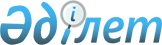 О создании Межведомственной комиссии по реализации Программы занятости 2020
					
			Утративший силу
			
			
		
					Постановление Правительства Республики Казахстан от 29 апреля 2011 года № 460. Утратило силу постановлением Правительства Республики Казахстан от 22 октября 2013 года № 1136

      Сноска. Утратило силу постановлением Правительства РК от 22.10.2013 № 1136.      Правительство Республики Казахстан ПОСТАНОВЛЯЕТ:



      1. Создать Межведомственную комиссию по вопросам реализации Программы занятости 2020 (далее - Комиссия).



      2. Утвердить прилагаемые:



      1) состав Комиссии;



      2) Положение о Комиссии.



      3. Настоящее постановление вводится в действие со дня подписания.      Премьер-Министр

      Республики Казахстан                       К. Масимов

Утвержден         

постановлением Правительства

Республики Казахстан    

от 29 апреля 2011 года № 460

                          Состав

      Межведомственной комиссии по вопросам реализации

                  Программы занятости 2020      Сноска. Состав в редакции постановления Правительства РК от 28.02.2012 № 263; с изменениями, внесенными постановлениями Правительства РК от 25.02.2013 № 179.

Утверждено        

постановлением Правительства

Республики Казахстан   

от 29 апреля 2011 года № 460 

Положение

о Межведомственной комиссии по реализации

Программы занятости 2020 

1. Общие положения

      1. Межведомственная комиссия по реализации Программы занятости 2020 (далее - Комиссия) является консультативно-совещательным органом при Правительстве Республики Казахстан.



      2. Целью деятельности Комиссии является выработка предложений по реализации Программы занятости 2020 (далее - Программа), утвержденной постановлением Правительства Республики Казахстан от 31 марта 2011 года № 316.



      3. Комиссия в своей деятельности руководствуется Конституцией Республики Казахстан, законами Республики Казахстан и иными нормативными правовыми актами Республики Казахстан, а также настоящим Положением. 

2. Задачи и функции Комиссии

      4. Основными задачами и функциями Комиссии является выработка предложений по:



      1) осуществлению руководства и координации деятельности центральных и местных исполнительных органов по реализации Программы;



      2) механизмам реализации Программы в целом и отдельным ее направлениям;



      3) объемам финансирования Программы по направлениям в разрезе областей, городов Астана и Алматы с учетом критериев софинансирования со стороны республиканского и местных бюджетов;



      4) лимитам финансирования Программы по направлениям с указанием количества участников Программы;



      5) эффективному использованию бюджетных средств в рамках реализации Программы;



      6) разработке нормативных правовых актов, направленных на реализацию Программы;



      7) установлению максимально эффективной процентной ставки по микрокредитам;



      8) контролю выполнения Программы и заслушиванию отчетов центральных и местных исполнительных органов по реализации Программы;



      9) внесению на рассмотрение Правительства Республики Казахстан предложения по вопросам, связанным с реализацией Программы. 

3. Права Комиссии

      5. Комиссия в установленном порядке и по вопросам, входящим в ее компетенцию, имеет право:



      1) вносить предложения в Правительство Республики Казахстан по совершенствованию законодательства по вопросам занятости населения Республики Казахстан;



      2) привлекать специалистов заинтересованных государственных органов, консультантов для решения вопросов, входящих в компетенцию Комиссии;



      3) запрашивать необходимую информацию у государственных органов, ведомств и организаций по вопросам, относящимся к компетенции Комиссии;



      4) заслушивать на заседаниях членов Комиссии ответственных представителей государственных органов и иных организаций по вопросам, относящимся к ведению Комиссии;



      5) осуществлять иные права, необходимые для осуществления возложенных на Комиссию задач. 

4. Организация деятельности Комиссии

      6. Председатель комиссии руководит ее деятельностью, председательствует на заседаниях комиссии, планирует ее работу, осуществляет общий контроль над реализацией ее решений и несет в соответствии с действующим законодательством персональную ответственность за деятельность, осуществляемую комиссией межведомственную координацию и за решения, вырабатываемые комиссией. Во время отсутствия председателя его функции выполняет заместитель.



      7. Рабочим органом Комиссии является Министерство труда и социальной защиты населения Республики Казахстан.



      8. Подготовку предложений по повестке дня заседания Комиссии, необходимых документов, материалов и оформление протокола после его проведения осуществляет секретарь Комиссии. Секретарь не является членом Комиссии.



      9. Материалы рабочих заседаний Комиссии после согласования с председателем доводятся до каждого члена Комиссии не позднее, чем за три рабочих дня до заседания.



      10. Заседания Комиссии проводятся по мере необходимости и считаются правомочными, если на них присутствует не менее двух третей от общего числа членов Комиссии.



      11. Решения Комиссии принимаются простым большинством голосов членов Комиссии, а также путем опроса и считаются принятыми, если за них подано большинство голосов от общего числа членов Комиссии. В случае равенства голосов, принятым считается решение за которое проголосовал председатель. Члены Комиссии имеют право на особое мнение, которое в случае его выражения должно быть изложено в письменном виде и приложено к протоколу. Решения Комиссии оформляются протоколом и носят рекомендательный характер.

      Сноска. Пункт 11 в редакции постановления Правительства РК от 25.02.2013 № 179. 

5. Прекращение деятельности Комиссии

      12. Основанием прекращения деятельности Комиссии является решение Правительства Республики Казахстан.
					© 2012. РГП на ПХВ «Институт законодательства и правовой информации Республики Казахстан» Министерства юстиции Республики Казахстан
				Ахметов

Серик Ныгметулы–Премьер-Министр Республики

Казахстан, председательОрынбаев

Ербол Турмаханович–Заместитель Премьер-Министра

Республики Казахстан, заместитель

председателяЕгемберды

Ергали Куандыкулы–вице-министр труда и социальной

защиты населения Республики

Казахстан, секретарьСагинтаев 

Бакытжан Абдирович-Первый заместитель Премьер-Министра

Республики Казахстан - Министр

регионального развития Республики

КазахстанАбденов

Серик Сакбалдиевич-Министр труда и социальной защиты

населения Республики КазахстанЖамишев

Болат Бидахметович–Министр финансов Республики

КазахстанЖумагалиев

Аскар Куанышевич–Министр транспорта и коммуникаций

Республики КазахстанЖумагулов

Бахытжан Турсынович–Министр образования и науки

Республики КазахстанМамытбеков

Асылжан Сарыбаевич–Министр сельского хозяйства

Республики КазахстанКул-Мухаммед

Мухтар Абрарулы-Министр культуры и информации

Республики КазахстанИсекешев

Асет Орентаевич–Заместитель Премьер-Министра

Республики Казахстан - Министр

индустрии и новых технологий

Республики КазахстанДосаев

Ерболат Аскарбекович-Министр экономики и бюджетного

планирования Республики КазахстанБижанов

Ахан Хусаинович–депутат Сената Парламента

Республики Казахстан, председатель

Комитета по социально-культурному

развитию (по согласованию)Исимбаева

Гульмира Истайбековна–депутат Мажилиса Парламента

Республики Казахстан

(по согласованию)Смаилов

Алихан Асханович–председатель Агентства Республики

Казахстан по статистикеАйтжанов

Дулат Нулиевич-председатель правления акционерного

общества «Национальный управляющий

холдинг «КазАгро» (по согласованию)Бишимбаев

Куандык Валиханович–заместитель председателя Правления

акционерного общества «Фонд

национального благосостояния

«Самрук-Казына» (по согласованию)Кусаинов

Абельгази Калиакпарович–председатель правления Федерации

профсоюзов Республики Казахстан

(по согласованию)Мырзахметов

Аблай Исабекович–председатель Правления Национальной

экономической палаты Казахстана

«Союз «Атамекен» (по согласованию)